Alfreton Town CouncilAgenda 20th October 2020Room 12,Alfreton House,High Street,Alfreton,Derbyshire DE55 7HHTelephone 01773 520032Town Mayor andElected Members Alfreton Town Council.24th September 2020Dear Member,I hereby give you notice that the next meeting of the Full Council will be held virtually by Zoom on: Tuesday 20th October 2020 at 7:00pmAll Members of the Council are summoned to attend for the purpose of considering and resolving the business to be transacted as set out in the following agenda.Arrangements for members of the public - if you would like to join this virtual meeting please email office@alfretontc.co.uk. You will then be sent a link and password which will enable you to join. Unfortunately, this is necessary to prevent ‘trolling’ of the meeting. Yours sincerely,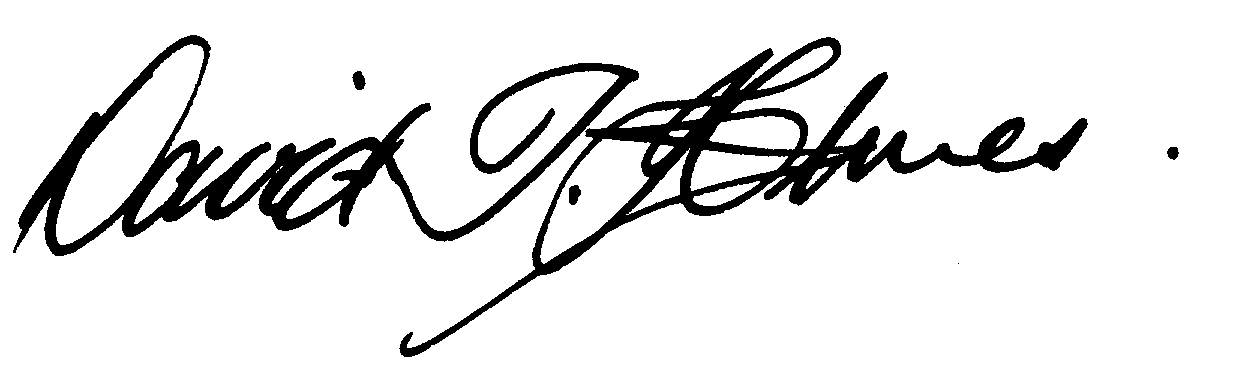 David T Holmes,Joint Town ClerkTopic: Alfreton Town Council - Full Council 20th October 7PMTime: Oct 20, 2020 07:00 PM LondonJoin Zoom Meetinghttps://us02web.zoom.us/j/83279046989?pwd=NkVtZkt5Yks3N00zaTQxUnFqM1IwZz09Meeting ID: 832 7904 6989Passcode: 451438Dial by your location0203 051 2874 United Kingdom0203 481 5237 United Kingdom0203 481 5240 United Kingdom0203 901 7895 United Kingdom0131 460 1196 United KingdomMEETING OF ALFRETON TOWN COUNCILORDER OF BUSINESS48/20 To receive apologies for absenceMembers are requested to declare the existence and nature of any disclosable pecuniary interest and/or other interest, not already on their register of interests, in any item on the agenda and withdraw from the meeting at the appropriate time, or to request a dispensation. Please note that appropriate forms should be completed prior to commencement of the meeting.49/20 To receive any declarations of interest from Members50/20 Recording and Filming of Council and Committee MeetingsThe right to record, film and to broadcast meetings of the council and committees is established following the Local Government Audit and Accountability Act 2014. This is in addition to the rights of the press and public to attend such meetings. Meetings or parts of the meetings from which the press and public are excluded may not be filmed or recorded. Members of the public are permitted to film or record meetings to which they are permitted access, in a non-disruptive manner.51/20 Public ParticipationThe period of time designated for public participation at a meeting shall not exceed 20 minutes, a member of the public shall not speak for more than 3 minutes, unless directed by the Town Mayor of the meeting. A question may only be asked if notice has been given by delivering it in writing or e-mail to the Town Clerk 7 clear days before the meeting, unless the Town Mayor regards it as urgent in his opinion.A separate public participation procedure exists.Link to Alfreton Town Council policies and procedures51/20 To consider any items which should be taken in exclusion of the press and publicIf the Council decides to exclude the press and public it will be necessary to pass a resolution in the following terms:- “That in view of the confidential nature of the business about to be transacted, to consider a resolution to exclude the Press and Public from the meeting in accordance with the Public Bodies (Admission to Meetings) Act 1960, s1, in order to discuss the item.  A reason must be stated52/20 To hear from a representative of Derbyshire Police should one be available53/20 To read and consider the Minutes of the Meeting of Alfreton Town Council held on Tuesday 15th September 2020 copies have been circulated to each Member with the summons to attend the meeting; the Minutes may be taken as read. 54/20 After consideration to approve the signature of the Meeting Minutes of Tuesday 15th September 2020 by the person presiding as a correct record55/20 To dispose of business, if any, remaining from the last meetingThere is none56/20 To receive and consider reports and minutes of committeesEvents Committee?Planning Committee57/20 To receive and consider additional agenda items in the order in which they have been notified.Remembrance SundayPSPO ConsultationTo receive grant applications from:58/20 To authorise the signing of orders for paymentSeptember £12,153.8559/20 To receive reports from Members who may have attended Outside Bodies meetingsACTS - Councillor Marlene BennettAlfreton Community Forum – Councillor Mary KerryAlfreton Heritage – Councillor Keith WoodAmber Valley Access – Councillor Cheryl O’BrienPub Watch – Councillor Marlene BennettDerbyshire Unemployed Workers – Councillors Steve Marshall-Clarke & Mary KerryAlfreton Community Hall – Councillor Scott Walker or nomineePentrich Revolution – Councillor Keith WoodPolice Forum – Councillor Steve Marshall-Clarke60/20 To ratify Planning Applications:AVA/2020/0839 Proposal: Proposed single storey extension to the front of the property to provide new entrance and increase lounge space.Location: 52 Rodgers Lane Alfreton Derbyshire DE55 7FF AVA/2020/0821
Proposal:
Variation of condition 3 of AVA/2013/0181 to amend wording with regards to the plan reference, from "F12107/05 Rev J" to E606-278-01 Rev G for the formation of a junction in lieu of the previously approved roundabout.
Location:
Land Off Eachwell Lane Alfreton DerbyshireCD6/0820/32Proposal: Section 73 application relating to condition 3 (development plans) of Planning Permission code number CD6/0619/22 to allow design alterations tothe development.Location: Land At Alfreton Park, Alfreton Park, Alfreton, Derbyshire, DE55 7APAVA/2020/0786
Proposal:
Change of use from hairdressers to dog groomers
Location:
Signature Hair Salon 80 King Street Alfreton Derbyshire DE55 7DD 
61/20 To review and approve the following policies:?62/20 To consider 4 topics for communication